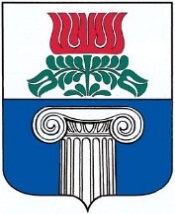 KÉRELEMa 41/2017. (XII.29.) BM rendelet 2. számú melléklete szerintHelyi vízgazdálkodási hatósági jogkörbe tartozó kutak vízjogi *üzemeltetési és fennmaradási engedély iránt( *Kérjük a megfelelőt aláhúzni!)Adonyi Közös Önkormányzati hivatal Jegyzője, mint a vízgazdálkodási hatósági jogkör gyakorlója a 725/1996. (V.22.) Korm. rendelet 24.§-a alapján 1.	A kérelmező : neve: 				……………………………………………………………címe (állandó lakhelye): 	……………………………………………………………anyja neve: 			……………...…………………………………………….születési helye, ideje: 		…………………………...……………………………….2.	A vízjogi létesítési engedély (fennmaradási engedély esetén nem kell kitölteni) száma: 			……………………………………………………............kelte: 				……………………………………………………………kiállító hatóság: 		……………………………………………………………3. 	A kút helye Irányítószám: ………………	….Település: …………………………………………....Utca, házszám: …………………………………………................................................Helyrajzi száma:………………………………………….... ..…………………………Koordináták (földrajzi vagy EOV): x=…………………Y=………………Z=…..	……terepszint (mBf): ………………………………………………………………………..4.	A kút típusa:		1.) Fúrt kút 				2.) Ásott kút5.	A kút létesítésének időpontja:				1.) 1992.02.15. előtt			2.) 1992.02.15. után6.	A vízhasználat célja (a megfelelőt húzza alá)háztartási vízigény 				2.) házi ivóvízigény7. 	Ivóvízcélú felhasználás esetén a 147/2010. (IV.29.) Korm. rendelet szerinti vízminőség-vizsgálat eredménye:……………………………………………………………………………………………………………………………………………………………………………………………………8. 	A kút műszaki adatai 8.1.	talpmélység (terepszint alatt - méter):	 …………………………………nyugalmi vízszint (terepszint alatt - méter): …………………………………. csak fúrt kút esetébeniránycső: anyaga: ………………………………………………………………átmérője: ……………………………………………………………..rakathossz:……………………………………………………………csövezet:anyaga: ………………………………………………………………..átmérője	:………………………………………………………..rakathossz:	…………………………………………………………szűrőzött szakasz: mélységköze:	 …………………………………………………………átmérője: ………………………………………………………………kialakítása: ……………………………………………………………típusa	…………………………………………………………………8.2.4	Kútfalazatanyaga: ……………………………………………………………………átmérője:…………………………………………………………………..rakathossz:……………………………………………………………..….	8.3 A kút-felsőrész kialakítása (a megfelelőt húzza alá fúrt kút esetében)        a) akna			b) kútház		c) kútszekrény			d) kútsapka8.4A kút lezárása ásott kút esetében:fedlap: …………………………………………anyaga: ………………………………………..8.5 A vízkitermelés módja: kézi					b) gépiA használat során keletkező szennyvíz elvezetése: ………………………………………………………………………………………………………………………………………………………………………………………………………………Fényképfelvétel a kútról és környezetéről mellékelve:igen					2.) nem*Fúrt kút esetén a 101/2007. (XII.23.) KvVM rendelet 13.§ (2) bekezdésnek való megfelelés igazolása:Alulírott…………………………..……… (név), ……………….(személyi igazolvány száma) a ……………………………….nyilvántartási számú vízkútfúró végzettséggel rendelkezem.Érvényessége: ………….. év,………………………hónap.Fennmaradási/üzemeltetési engedély kérelem esetén a 101/2007. (XII.23.) KvVM rendelet 13.§ (1) bekezdésnek való megfelelés igazolása:Alulírott…………………………..……… (név), ……………….(személyi igazolvány száma) a ……………………………….számú oklevéllel- tervezői jogosultsággal- rendelkezem.Nyilatkozat:A közölt adatok a valóságnak megfelelnek, a kút úgy került kialakításra, hogy abban a felszíni szennyeződés vagy csapadékvíz nem kerülhet.………………………,………………év ………………..hó…………..nap……………………………				……………………………………tulajdonos aláírása					*fúrt kúrt esetén	kivitelező cégszerű aláírásaamennyiben nem ismert a kivitelező, abban az esetben vízügyi tervező által készített részletes műszaki dokumentáció készítésére van szükség.*Ismeretlen kivitelező esetén a részletes műszaki dokumentáció készítőjének adatai, aláírása szükséges.Mellékletként csatolandó: Fényképfelvétel a kútról és környezetéről a 41/2017. (XII.29.) BM rendelet vonatkozó 2. mellékletének II. bekezdés 6.7. pontjában foglaltaknak megfelelően.